【達興材料2022校園徵才】Hi同學們達家好，我們是位於中部科學園區的達興材料!校園徵才終於來了~! 好期待跟大家在校園見面 場次都在這裡啦~邀請大家先在下方google表單投遞履歷、約現場面談時間~當天也歡迎攜帶履歷，直接與主管&學長姊聊聊若對我們的職缺有興趣，也歡迎分享給親朋好友，將以專案形式優先處理! ✨徵才博覽會
3/5台灣大學-椰林大道136、138攤位
3/12陽明交通大學-綜合一館B1 295、296攤位
3/13成功大學-252攤位
3/19清華大學-排球場D04、D05攤位
✨說明會
3/15台灣大學-鄭江樓信義講堂
3/17清華大學-名人堂
3/22清華大學 化工系說明會
5/6  清華大學 化學系演講暨說明會表單連結：https://forms.gle/NpnGyqjK8TrDNX4g6*歡迎 2022即將畢業的新鮮人 & 研發替代役 搶先投遞履歷~最新職缺會在104：https://www.104.com.tw/company/d0z38kg更多達興人生活在Instagram：https://www.instagram.com/daxinmat/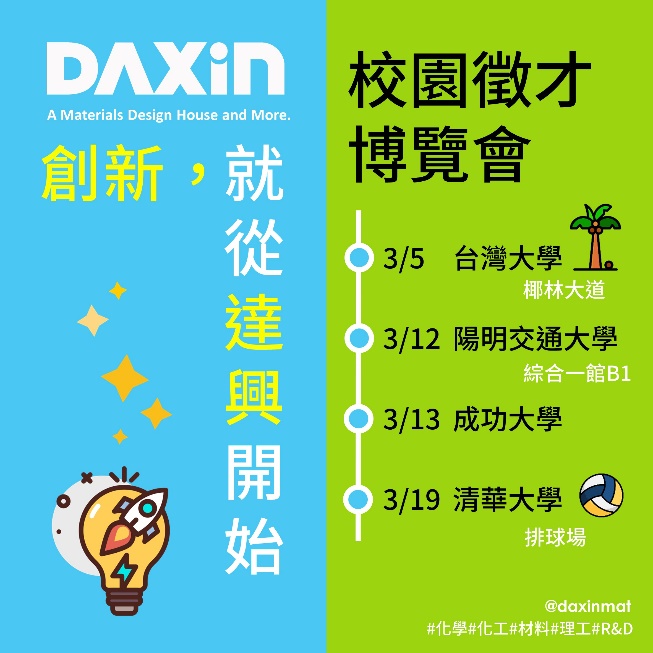 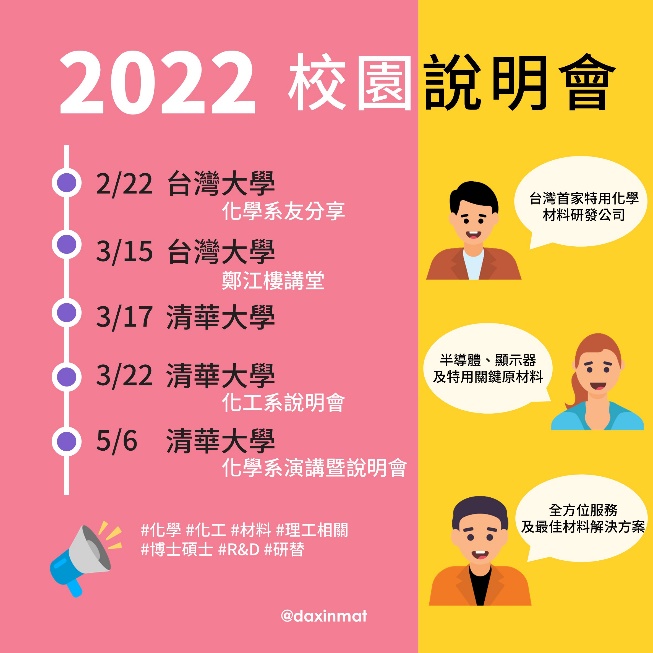 